П О С Т А Н О В Л Е Н И Е	В соответствии с Положением о наградах и почётных званиях Петропавловск-Камчатского городского округа от 24.07.2008 № 51-нд,     Решением Городской Думы Петропавловск-Камчатского городского округа от 01.06.2011 № 395-нд «О представительских расходах и расходах, связанных с приобретением подарочной и сувенирной продукции в Городской Думе Петропавловск-Камчатского городского округа»,     ПОСТАНОВЛЯЮ:за  многолетнюю добросовестную и результативную работу, безупречное выполнение служебных обязанностей и оперативных задач, и в связи с 21- ой годовщиной Дня спасателя Российской Федерации.Наградить Почётной грамотой Главы Петропавловск-Камчатского городского округа (в рамке):Объявить Благодарность Главы Петропавловск-Камчатского городского округа (в рамке):Наградить ценным подарком – часами женскими в подарочной упаковке, вручить цветы:ГлаваПетропавловск-Камчатского городского округа                                                                               В.А. Семчев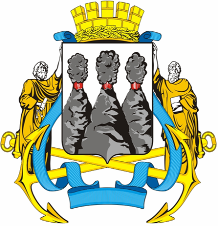 ГЛАВАПЕТРОПАВЛОВСК-КАМЧАТСКОГОГОРОДСКОГО ОКРУГА « 06 » декабря  2011 г. № 73О награждении личного состава МЧС России  по Камчатскому краюКолгановуЕлену Александровну-  заместителя начальника отдела территориального взаимодействия, формирования культуры безопасности жизнедеятельности населения, подготовки руководящего состава Главного управления МЧС России по Камчатскому краю, подполковника внутренней службы;СаламатоваАндрея Львовичастаршего государственного инспектора по маломерным судам - руководителя отделения государственного технического надзора за морскими прогулочными судами Государственного учреждения «Центр Государственной инспекции по маломерным судам МЧС России по Камчатскому краю»;Фарберова Федора Андреевича- ведущего специалиста поисково-спасательного отряда краевого государственного казенного учреждения «Центр обеспечения действий по гражданской обороне, чрезвычайным ситуациям и пожарной безопасности в Камчатском крае» при Министерстве специальных программ Камчатского края.КиселевуИлье Владимировичу-  главному специалисту отдела оперативного планирования Главного управления МЧС России по Камчатскому краю, капитану внутренней службы;ЧипигаТатьяне Викторовне-  начальнику группы проведения мероприятий гражданской обороны (и предупреждения чрезвычайных ситуаций) краевого государственного казенного учреждения «Центр обеспечения действий по гражданской обороне, чрезвычайным ситуациям и пожарной безопасности в Камчатском крае» при Министерстве специальных программ Камчатского края.КолгановуЕлену Александровну- заместителя начальника отдела территориального взаимодействия, формирования культуры безопасности жизнедеятельности населения, подготовки руководящего состава Главного управления МЧС России по Камчатскому краю, подполковника внутренней службы;ЧипигаТатьяне Викторовне-  начальника группы проведения мероприятий гражданской обороны (и предупреждения чрезвычайных ситуаций) краевого государственного казенного учреждения «Центр обеспечения действий по гражданской обороне, чрезвычайным ситуациям и пожарной безопасности в Камчатском крае» при Министерстве специальных программ Камчатского края.